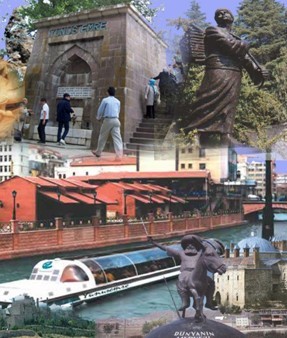 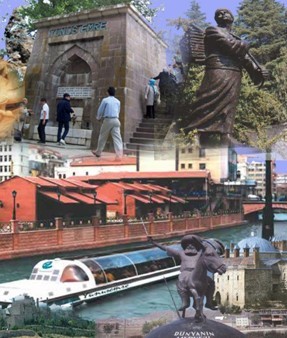 Stratejik	Plan2015	-	2019Eskişehir İl Milli Eğitim MüdürlüğüT.C. ESKİŞEHİR  VALİLİĞİCEVİZLİ ORTAOKULUCEVİZLİ ORTAOKULU 2015 - 2019STRATEJİK PLANI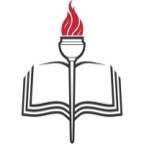 Eskişehir - 2015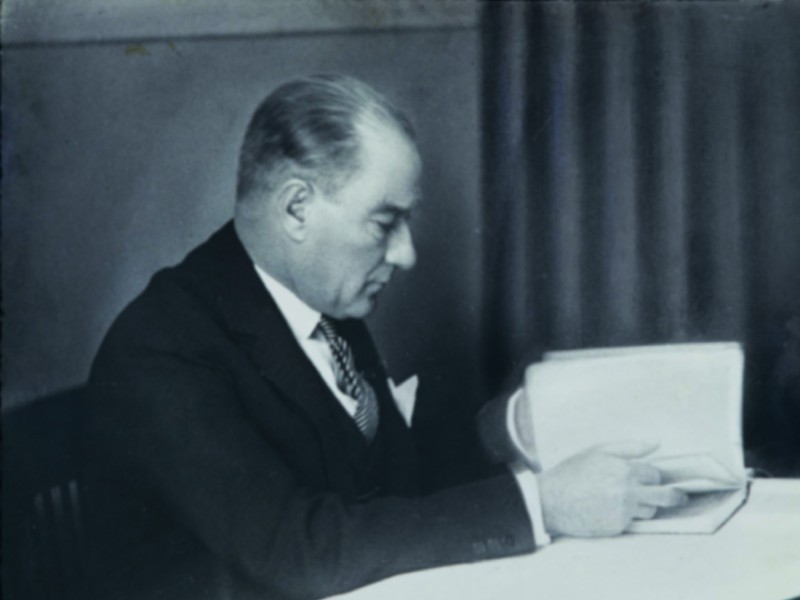 "Tarih yazmak, tarih yapmak kadar mühimdir. Yazan, yapana sadık kalmazsa değişmeyen gerçek insanlığı şaşırtacak bir nitelik alır."M. Kemal ATATÜRK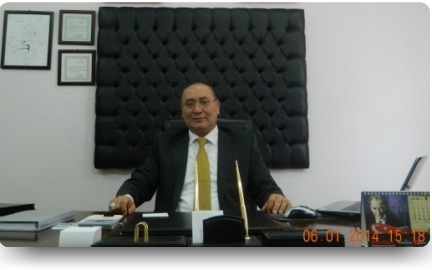 Seyitgazi doğası, tarihi dokusu ve şanlı geçmişiyle, hem dününden güç alan hem de yarınına iz bırakacak, doğal güzelliği bozulmamış bir ilçemizdir. Seyitgazi’de devamlı gelişime ve yeniliğe açık, aktif çalışan, halkımızla iç içe yönetici ve öğretmen kadrosuyla, İlçe Milli Eğitim Müdürlüğü güçlenerek ilerlemektedir.          Seyitgazi İlçe Milli Eğitim Müdürlüğümüze bağlı okullarımızda “Seyitgazi’nin tarihte yerine getirdiği misyonu ve sorumluluğu ile ülkemizin çağdaş, dünyada öncü ve önder olması için, araştırma, öğrenme ve eğitim ihtiyacına evrensel, bilimsel ve etik değerlerden ödün vermeden hizmet edecek, vatansever ve değerlerine sahip çıkan nesiller yetiştiren örnek bir okul olma yolunda” emin adımlarla ilerlemektedir. Bu yolculukta dönüşüm ve yeniden yapılanma çalışmasının en önemli halkasını Stratejik Planlama çalışması oluşturmaktadır.2015-2019 Dönemi Stratejik Planımız, önümüzdeki beş yılda yapmayı hedeflediğimiz temel faaliyetlerin ve hayata geçirmeyi hedeflediğimiz projelerin yol haritası niteliğindedir. Stratejik plan hazırlık sürecinde emeği geçen  başta Okul Müdürlerimize ve  stratejik planlama kurulu üyeleri olmak üzere, emeği geçen herkese en samimi teşekkürlerimi sunarım. İlçe Milli Eğitim Müdürlüğümüzün,  başarı çizgisini yükseltmesi ve stratejik planımızın hedeflerine ulaşması iç ve dış paydaşlarımızın desteği ve katılımı ile mümkün olacaktır. Tüm paydaşlarımızı 2015- 2019 Stratejik Planı uygulamalarını izlemeye ve aktif olarak desteklemeye davet ediyorum. En iyi dilek, sevgi ve saygılarımla…Nazmi AVCI                       İlçe Milli Eğitim Müdürü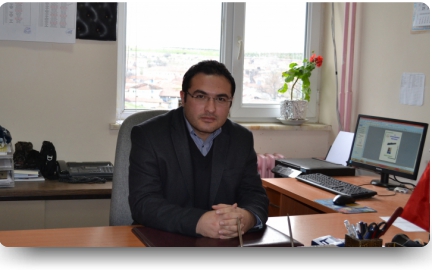                 Okulların stratejik plan yapması yasal bir gereklilik olduğu kadar kendi geleceklerini öngörmeleri açısından önem arz etmektedir. Kendi geleceğimizi öngörebilmek, geleceğimizi planlamakla mümkün olacaktır. En ağır maliyet plansızlık ve hedefsizliktir. Hedeflenen kalkınma ve gelişmenin yol haritası geleceğe yönelik düşünce ve stratejileri planlayarak oluşturulur.Stratejik plan; kuruluşun orta ve uzun vadeli amaçlar doğrultusunda temel ilke ve politikalarını, önceliklerini ve bunlara ulaşmak için izlenecek yol ve yöntemler ile kaynak dağılımını düzenleyen plandır. Okulun bulunduğu nokta ile ulaşmayı arzu ettiği durum arasındaki yolu tarif eder. Okulun amaçlarını, hedeflerini ve bunlara ulaşmayı mümkün kılacak yöntemleri belirlemesini gerektirir. Uzun vadeli ve geleceğe dönük bir bakış açısı taşır. Okul bütçesinin stratejik planda ortaya konulan stratejik hedeflerin gerçekleşmesine imkân verecek şekilde hazırlanmasına, kaynak tahsisinin önceliklere dayandırılmasına ve hesap verme sorumluluğuna rehberlik etmektedir.Okulumuzun stratejik planı; ortak akıl,   katılımcı ve 5018 sayılı Kanunun getirdiği yenilikler de göz önünde bulundurularak,   okul yöneticileri ve personelinin ortak çalışmaları neticesinde hazırlanmıştır. Hazırladığımız bu stratejik planın okulumuz eğitim öğretim hizmetlerinin daha da kaliteli hale getireceğine ümit ediyor,emeği geçen herkese teşekkür ediyorum.                    Ethem KARA  Cevizli OrtaOkulu MüdürüİÇİNDEKİLERGiriş	7BÖLÜM - STRATEJİK PLANLAMA SÜRECİ	8Stratejik Plan Modeli	9Stratejik Plan Çalışmaları	9Yasal Çerçeve	9Hazırlık Çalışmaları	9Paydaşların belirlenmesi ve paydaşlardan beklentilerin ölçülmesi için anketler hazırlanmış ve uygulanmıştır.Okulun geçmiş dönemlerdeki çalışmalarına ilişkin arşiv çalışması yapılmıştır.Paydaş olarak tespit edilen kişi ve kurumla görüşmeler yapılm.ı.ştır9.BÖLÜM - DURUM ANALİZİ	11Tarihsel Gelişim	12Yasal Yükümlülükler ve Mevzuat Analizi	12Faaliyet Alanları ile Ürün ve Hizmetlerin Belirlenmesi	12Paydaş Görüşlerinin Alınması ve Değerlendirilmesi	13Kurum İçi Analiz ve Çevre Analizi	14Kurum İçi Analiz	14Çevre Analizi	18GZFT Analizi	19Güçlü Yönler	19Zayıf Yönler	20Fırsatlar	21Tehditler	22BÖLÜM - GELECEĞE YÖNELİM	23Misyon	24Vizyon	25Temel Değer ve İlkeler	26Tema - TEMA :	EĞİTİM ÖĞRETİM HİZMETLERİ	27Tema - SOSYAL ETKİNLİKLER	39Tema - FİZİKİ YAPI VE DONANIM	45Tema - VELİ VE ÇEVRE	48Tema - ÇALIŞANLAR	50BÖLÜM - İZLEME ve DEĞERLENDİRME	52TABLOLAR DİZİNİTablo-1 Stratejik Planlama Çalışma ve Koordinasyon Ekibi….10 Tablo-2 Stratejik Planlama Çalışma Ekibi………………………………………………10GİRİŞStratejik plan, bütün eğitim yöneticilerinin ihtiyaç duyduğu diğer planlama türlerinde olduğu gibi sistematik bir planlama süreci ile hazırlanır. Stratejik plan, uzak ufukları içine alan bir planlama süreci olduğu halde uzun vadeli bir uygulama planı değildir. Stratejik plan, gelişim hedeflerine ulaşmak için izlenecek hareket yönünü ortaya koyar, zayıf yönlerin güçlendirilmesine fırsat tanır ve okulun güçlü olduğu yönleri ortaya koyarak bunların okulun gelişimine katkısını sağlar.Özetle diyebiliriz ki, eğitim sisteminin çıktılarını dikkate alarak kaynakların kullanımını hedefleyen iyi bir stratejik plan, eğitimde ihtiyaç duyulan kalite artışına fırsat tanıyacaktır.Eğitimde Stratejik plan sonucunda veli ve öğrenci beklentilerine cevap vermeyi asıl amaç edinen, çalışanlarına değer veren, ekip çalışması ile tüm işlemlerde sürekli iyileştirmeyi hedefleyen, kendi kendini geliştiren, yenileyen, değerlendiren ve sorgulayan bir okul ortaya konulmak istenmektedir.Çözümün temelinde çok ayrıntılı ve bilinçli bir planlama ile ince stratejiler yatmaktadır. Kendi halinde bırakılmış bir ortamda, plânlı okul gelişiminin bakış açısı, yapıları, ilkeleri, değerleri, yöntemleri, amaçları, vizyonları ve araçları bilinmeden gelişmek mümkün değildir. Okul gelişimi; bilinçli, programlı, planlı, amaçlı, karar ve uygulamalara bağlıdır. Bu uygulamaları Milli Eğitimin temel amaçlarına uygun olarak hayata geçirmek için varız. BÖLÜMSTRATEJİKPLANLAMA	SÜRECİSTRATEJİK PLANLAMA SÜRECİSTRATEJİK PLAN MODELİCEVİZLİ ORTAOKULU STRATEJİK PLAN MODELİ Devlet Planlama Teşkilatı Müsteşarlığının yayınladığı “KAMU İDARELERİ İÇİN STRATEJİK PLANLAMA KILAVUZU” ve Milli Eğitim Bakanlığı Strateji Geliştirme Başkanlığının yayınlamış olduğu “EĞİTİMDE STRATEJİK PLANLAMA” kılavuz kitabındaki modellerden yararlanılmıştır.STRATEJİK PLAN ÇALIŞMALARIStratejik planlama sürecinde yapılan çalışmalar;YASAL ÇERÇEVEYASAL ÇERÇEVE 5018 sayılı Kamu Mali Yönetimi ve Kontrol Kanunu ve aynı kanunun ilgili maddeleri uyarınca kamu kuruluşlarının stratejik planlarını hazırlamaları -belirlenen takvim doğrultusunda- yasal bir zorunluluk haline getirilmiştir. Bu bağlamda, kurumumuzun stratejik plan hazırlama çalışmalarına, MEB Stratejik Plan Hazırlama Kılavuzu’na ve Stratejik Plan Hazırlama Zaman Çizelgesi’ne esas alınarak başlanmıştır. Bunun sonucunda 2015-2019 yıllarını kapsayan Cevizli Ortaokulu Stratejik Planı hazırlanmıştır.2. HAZIRLIK ÇALIŞMALARIa) Paydaşların belirlenmesi ve paydaşlardan beklentilerin ölçülmesi için anketler hazırlanmış ve uygulanmıştır.Okulun geçmiş dönemlerdeki çalışmalarına ilişkin arşiv çalışması yapılmıştır.Paydaş olarak tespit edilen kişi ve kurumla görüşmeler yapılmıştır.Cevizli Ortaokulu Stratejik Planına (2015–2019) Okul Gelişim Yönetim Ekibi(OGYE) tarafından, Okulumuzun çok amaçlı salonunda, çalışma ve yol haritası belirlendikten sonra bu ekip içerisinden seçilen  çalışma ve koordinasyon ekibi tarafından taslak oluşturularak başlanmıştır. Stratejik Planlama Çalışmaları kapsamında Okulumuzda “Stratejik Planlama Çalışma Ekibi” kurulmuştur. Önceden hazırlanan anket formlarında yer alan sorular katılımcılara yöneltilmiş ve elde edilen veriler birleştirilerek paydaş görüşleri oluşturulmuştur. Bu bilgilendirme ve değerlendirme toplantılarında yapılan anketler ve hedef kitleye yöneltilen sorularla mevcut durum ile ilgili veriler toplanmış ve Okul içinde iyileştirme ekiplerinin kurulması ve çalışma yöntemlerinin planlanması bütçelendirilmesi ile ilgili ön çalışmalar yapılmıştır. Stratejik planlama konusunda gerçekleştirilen toplantılarda okul müdürü, müdür yardımcısı, öğretmenler başta olmak üzere geniş bir paydaş katılımı sağlanmıştır. Toplantılarda Strateji Planı hazırlama yasal nedenleri ve amaçları hakkındaki bilgilendirme, stratejik plan öğeleri ve planlama aşamalarına ilişkin konularda bilgiler alınmıştır.	Stratejilerin Belirlenmesi; Stratejik planlamaekibi tarafından, tüm iç ve dış paydaşların görüş ve önerileri bilimsel yöntemlerle analiz edilerek planlı bir çalışmayla stratejik plan hazırlanmıştır.  Bu çalışmalardaizlenen adımlar;	1.Kurumun var oluş nedeni (misyon), ulaşmak istenilen nokta (vizyon) belirlenip okulumuzun tüm paydaşlarının görüşleri ve önerileri alındıktan da vizyona ulaşmak için gerekli olan stratejik amaçlar belirlendi. Stratejik amaçlar;a. Okul içinde ve faaliyetlerimiz kapsamında iyileştirilmesi, korunması veya önlem alınması gereken alanlarla ilgili olan stratejik amaçlar,	b. Okul içinde ve faaliyetler kapsamında yapılması düşünülen yenilikler ve atılımlarla ilgili olan stratejik amaçlar,c. Yasalar kapsamında yapmak zorunda olduğumuz faaliyetlere ilişkin stratejik amaçlar olarak da ele alındı.  2. Stratejik amaçların gerçekleştirilebilmesi için hedefler konuldu. Hedefler stratejik amaçla ilgili olarak belirlendi. Hedeflerin özellikli, ölçülebilir, ulaşılabilir, gerçekçi, zaman bağlı, sonuca odaklı, açık ve anlaşılabilir olmasına özen gösterildi.	 3. Hedeflere uygun belli bir amaca ve hedefe yönelen, başlı başına bir bütünlük oluşturan, yönetilebilir, maliyetlendirilebilir faaliyetler belirlendi. Her bir faaliyet yazılırken; bu faaliyet “amacımıza ulaştırır mı” sorgulaması yapıldı.   4. Faaliyetlerin gerçekleştirilebilmesi için sorumlu ekipler ve zaman belirtildi. 5. Faaliyetlerin başarısını ölçmek için performans göstergeleri tanımlandı.   6. Strateji, alt hedefler ve faaliyet/projeler belirlenirken yasalar kapsamında yapmak zorunda olunan faaliyetler, paydaşların önerileri, çalışanların önerileri, önümüzdeki dönemde beklenen değişiklikler ve GZFT (SWOT) çalışması göz önünde bulunduruldu.  7. GZFT çalışmasında ortaya çıkan zayıf yanlar iyileştirilmeye, tehditler bertaraf edilmeye; güçlü yanlar ve fırsatlar değerlendirilerek kurumun faaliyetlerinde fark yaratılmaya çalışıldı; önümüzdeki dönemlerde beklenen değişikliklere göre de önlemler alınmasına özen gösterildi.  8. Strateji, Hedef ve Faaliyetler kesinleştikten sonra her bir faaliyetin maliyetinin nelirlenmesi.  9. Maliyeti hesaplanan her bir faaliyetler için kullanılacak kaynaklar belirtildi.  Maliyeti ve kaynağı hesaplanan her bir faaliyet/projenin toplamları hesaplanarak bütçeler ortaya çıkartıldı.	   Yukarıdaki çalışmalar gerçekleştirildikten sonra CevizliOrtaokulu’nun 2015–2019  dönemi stratejik planına son düzenlemeler yapılarak plan taslağı son halini almıştır.	Tablo-1 Tablo-2BÖLÜMDURUM	ANALİZİDURUM ANALİZİTARİHSEL GELİŞİMA- TARİHSEL GELİŞİM Köyde eğitim öğretim 1937–1938 eğitim öğretim yılında geçici bir binada başlamış.1938-1939 eğitim öğretim yılında tek derslik ahşap okul binası köylülerce yapılmış olup;1 Derslik,1 Müdür Odası ve 1 Araç-gereç odası yer almaktadır.	1948–1949 eğitim öğretim yılında ilkokulun süresi 5 yıla çıkarılmasıyla birlikte eski bina zamanla ihtiyaca cevap veremez duruma gelmiştir. 1954–1955 eğitim öğretim yılında 2 derslikli ek bir bina daha yapılmıştır.1981 yılında ardından 1988 yılında sürekli ek bina yapılarak eğitim öğretime devam edilmiştir.2007/2008 eğitim öğretim yılı ile beraber 9 Derslik,1 Çok Amaçlı Salon,1Labaratuvar,1 Öğretmenler Odası,2 İdare Odası ve 1 Ana Sınıfından oluşan yeni binada eğitim öğretime başlanmış olup halen bu binada devam edilmektedir.B. YASAL YÜKÜMLÜLÜKLER ve MEVZUAT ANALİZİYASAL YÜKÜMLÜLÜKLER VE MEVZUAT ANALİZİ	Başta Millî Eğitim Bakanlığı, İlköğretim Kurumları Yönetmeliği olmak üzere 1739 Sayılı Milli Eğitim Temel Kanunu, 222 Sayılı İlköğretim ve Eğitim Kanunu, 4306 Sayılı Zorunlu İlköğretim Kanunu, Okul Öncesi Eğitim Yönetmeliği ve Rehberlik ve Psikolojik Danışma Hizmetleri Yönetmeliği incelenmiştir. İlgili kanun ve yönetmeliklerden gelen görevler ve hedefler belirlenerek stratejik planlama sürecine katkı sağlanmıştır.Bu plan Cevizli İlköğretim Okulunun 2015 – 2019 yılları arasında yürüteceği faaliyetleri kapsar.FAALİYET ALANLARI İLE ÜRÜN VE HİZMETLERİN BELİRLENMESİÖğrencilere Atatürk ilke ve inkılâplarını benimsetmeÖğrencilere milli, manevi ve evrensel değerleri tanıtmaÖğrencileri, sosyal, kültürel, eğitsel, bilimsel, sportif ve sanatsal yönden geliştirmeÖğrencilere meslekleri tanıtma ve yönlendirmeÖğretim programları doğrultusunda öğrencileri hayata ve üst öğrenim kurumlarına hazırlamaÖğrencilerin özel eğitim ihtiyaçlarına cevap vermeÖğrencileri eğitim teknolojilerinden yararlandırmaOkul aile işbirliğini sağlamaOkul çevre ilişkilerini geliştirmeÇevresindeki gelişmelere duyarlı olma, çevrenin gelişimine destek olmaÇevresindeki kişi/kurum/kuruluşlarla ortak iyileştirme çalışmaları başlatma, sürdürmeVelileri öğrencileri hakkında bilgilendirmeÖğrenci gelişimi ile ilgili kayıt tutmaÖğrencilere rehberlik ve danışmanlık yapmaOkul öncesi eğitim hizmeti vermeÖğrenci akademik başarısını izlemeBina donanım ve araç gereçleri kullanılır durumda tutma ve geliştirmeÖğrencileri merkezi sistem sınavlarına hazırlamaOkul gelişimi için projeler geliştirmeÖğrencilerin kayıt kabul ve devam-devamsızlığını takip etmeÖğrenci davranışlarını izleme, değerlendirme, geliştirmeÖğrencilerin durumlarına uygun belgeleri yeri ve zamanı geldikçe düzenlemeÇalışanların özlük haklarını takip etmeToplantılar düzenleme ve yönetmeOkulun taşınır mallarını kayıt altında tutma, ihtiyaçlar doğrultusunda kullanmaOkulun sağlık ve güvenliğini sağlamaÇalışanların kariyer ve mesleki gelişimini desteklemeDefter ve dosyaları düzenli tutmaBaşarıları ve olumlu davranışları ödüllendirmeOlumsuz davranışları engelleme, gerekirse yaptırım uygulamaOkulun her türlü kaynağını etkili ve verimli kullanmaOkul paydaşlarının memnuniyetini sağlamaOkul paydaşlarının dilek öneri ve şikâyetleri doğrultusunda iyileştirme yapmaToplumsal ve sosyal sorumlulukları yerine getirmePAYDAŞ GÖRÜŞLERİNİN ALINMASI VE DEĞERLENDİRİLMESİKURUM İÇİ ANALİZ VE ÇEVRE ANALİZİKURUM İÇİ ANALİZPersonelBranşlar ve Norm DurumuMali Kaynaklar ve Bütçe DurumuTeknolojik AraçlarBina ve BölümleriAraç Envanteri ve Diğer VarlıklarÇEVRE ANALİZİÇevre Analizi a-) Coğrafi Yapı, Sosyal Yapı, Kültür ve Sanat, Nüfus Durumu • Karasal iklim hakim • İlçe merkezine oldukça yakın (10 Km.) • Okuma yazma bilmeyen çok az • Genel olarak halk ilkokul mezunu • Köy nüfusu ortalama 1000 kişi • Doğal kaynağı yok • Şebeke suyu kullanılıyor • Muhtarlık bulunuyor • Konut olanakları; tek katlı müstakil evlerbulunuyor • Ulaşım ve iletişim sorunu yoktur.	b-) PEST Analizi (Politik, Ekonomik, Sosyal ve Teknolojik Etmenler)	• Halkın geçim kaynağı tarım ve hayvancılık • Hayvancılık faaliyetleri yılın her döneminde yapılmakta ve sürekli nakit girdisi olmaktadır. • Bölgede genel olarak Türk örf ve adetleri hâkimdir. Tarihten gelen pek çok gelenek ve görenek yaşatılmaktadır. • Ekonomik durumu çok kötü ya da çok iyi aile sayısı fazla değildir.GZFT ANALİZİCevizli Ortaokulu güçlü yönleri, zayıf yönleri, fırsatları ve tehditleri.GÜÇLÜ YÖNLERGÜÇLÜ YÖNLER•□Derslik ve donatım malzemesi bakımından bir sıkıntımızın olmaması•□Genç ve deneyimli öğretmenlerin, birlikte çalışması, eğitim öğretim alanında görüş alış verişinin yapması,•□Sınıf mevcutlarının az olması,•□Etkin çalışan örgütsel bir yapının oluşturulmuş oluşu•□Okulun çevre düzenlemesinin öğrencilerin sosyalleşmelerinde etkin olması• Gerçekleştirilen sosyal ve kültürel etkinliklere katılım oranının yüksek olması.ZAYIF YÖNLERZAYIF YÖNLER• Hizmet personeli eksikliği• Öğretmenlerin il ve ilçe merkezinde oturuyor olması• Ailelerin öğrencilerin eğitim-öğretim faaliyetlerine yeterli önem vermemesi Planlanan işlerin kaynak sıkıntısına takılıyor olması• Öğrenci velilerinin eğitim seviyelerinin düşük olması.FIRSATLARFIRSATLAR•Köy Muhtarlığının Okula sürekli ve her konuda destek olması•Okulumuzdan mezun olup ta bir üst öğrenime geçen öğrencilerin olması •İlçe merkezine yakın oluşumuzTEHDİTLERTEHDİTLER•Kaynak Yetersizliği•Öğrenci velilerimizin genellikle sosyal, kültürel ve ekonomik yönden zayıf olması nedeniyle yapılacak olan sosyal ve kültürel etkinliklere çevrenin duyarsız ve ilgisiz kalması,•Okulun hizmet verdiği kesimin sosyal–kültürel ve ekonomik seviyesinin yetersizliği,•Düşük ilgi, alaka ve katılıma sahip veli profili,BÖLÜMGELECEĞE	YÖNELİMMİSYONUMUZÜlkemizi kalkındırmak amacı ile eğitim odaklı yaklaşımı benimseyerek bilgi çağında başarılı olan ve kendini gerçekleştiren bir nesil yetiştirmektir.VİZYONUMUZEvrensel değerleri özümsemiş bilgi çağı insanı yetiştiren bir okul olmaktır.TEMEL DEĞER VE İLKELERİMİZ□İLKE VE DEĞERLERİMİZ□Müdürlüğümüzde Atatürk İlke ve İnkılâplarına bağlılığı esas alırız. □Müdürlüğümüzden hizmet alan herkese sevgi ve hoşgörü ile yaklaşırız. □Biz birbirimize ve kendimize güveniriz. □Her insan saygındır ve saygı görmeye layıktır anlayışıyla hizmet ederiz. □Başarıyı ekip çalışması olarak görürüz. □Eşitlik ilkesi inancı ile çalışırız. □Yöneticiler ve çalışanlar arasında, hizmete yönelik sağlıklı iletişim vardır. □Değişim ve sürekli gelişim bizim için önemlidir. □Ülkemizin geleceğinden kendimizi sorumlu tutarız. □Planlı ve programlı çalışırız. □Yaptığımız herçalışmayla eğitimin niteliğini artırmaya çalışırız. □Kurum içi ve kurumlar arası etkin bir iletişim gerçekleştiririz.TEMA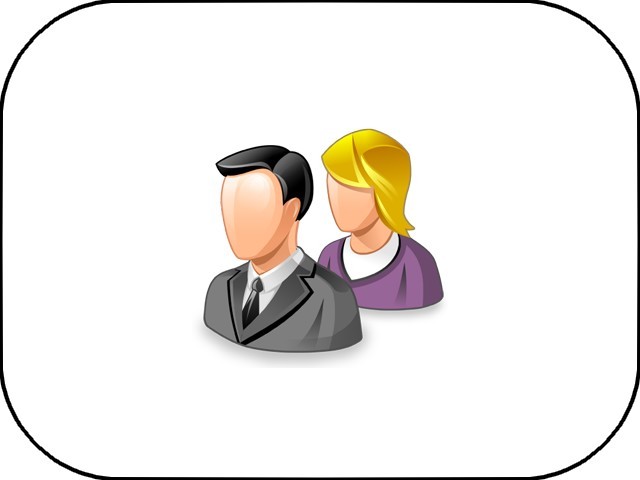 TEMA	:	EĞİTİMÖĞRETİM	HİZMETLERİTEMA 1 - TEMA :	EĞİTİM ÖĞRETİM HİZMETLERİStratejik	Hedef	1.1: Okulumuz	çevresinde	okul	öncesi	eğitimde okullaşma oranını %100’e çıkarmak.PG 1.1.1: Okul öncesi okullaşma oranıStratejik Hedef 1.2:Plan dönemi sonuna kadar okul öncesi eğitimde toplumsal farkındalığı arttırmak.PG 1.2.1: Okul öncesi okullaşma oranıStratejik	Hedef	1.3:Okul	öncesi	eğitimin	önemi	ile	ilgili	anne	baba	eğitim çalışmalarının yapılması.PG 1.3.1: Okul öncesi okullaşma oranıPOLİTİKA ve STRATEJİLERÇağ nüfusu velilerine yönelik bilgilendirme çalışmalarının yapılması.POLİTİKA ve STRATEJİLEROkul öncesi eğitimin önemi ile ilgili anne baba eğitim çalışmalarının yapılması.Stratejik Hedef 2.1: Plan dönemi sonuna kadar bütün öğrencilerimizin koruyucu sağlık hizmetleri ile temel sağlık bilinci hizmetlerinden yararlanmalarını sağlamak.Stratejik Hedef 2.2:Öğrencilere verilen eğitsel rehberlik hizmetlerinin artırılmasıStratejik	Hedef	2.3:Orta   öğretime   geçiş   sistemi   ile   ilgili   öğrenci   ve    velilerin bilgilendirilmesine yönelik faaliyetler düzenlemek.Stratejik Hedef 2.4: Öğrencilerimize sınav kaygısı ve stresini azaltmaya yönelik uzman kişilerce seminerler düzenlemek.POLİTİKA ve STRATEJİLERRehberlik ve psikolojik danışma hizmetleri verilirken temel olarak bireyin topluma uyumunu ve etkin katılımını sağlayarak hayat kalitesini arttırmak hedeflenmektedir. Sunulan tüm hizmetlerin temel kalite unsuru olan eğitim personeli ihtiyacının, eksiksiz karşılanmasını sağlamak üzere üniversiteler, sivil toplum örgütleri, kamu kurum ve kuruluşları ile etkin bir işbirliği yapılacaktır.Stratejik Hedef 3.1: 1. Öğrencilerin okuma alışkanlığını geliştirmek için okunan kitap sayısını her yıl en az % 5 artırmak.PG 3.1.1: Okuldaki sınıf kitaplıklarından yararlanan öğrenci sayısıPG 3.1.2: Okul kütüphanesinden yararlanan öğrenci sayısıPG 3.1.3: Kitap okuma alışkanlığının bilincine varan öğrenci sayısıStratejik Hedef 3.2:Her ders için öğrencilerin mevcut başarılarının tespit edilmesiPG 3.2.1: Öğrencilerin sınavlardaki yanlış cevap sayıları OrtalamasıPG 3.2.2: Öğrencilerin sınavlardaki doğru cevap sayıları ortalamasıStratejik Hedef 3.3: TEOG başarısını her eğitim yılı sonunda, bir önceki yıla göre en   az%2 artırmak.PG 3.3.1: Öğrencilere 2014-2015 yılları ve devam eden eğitim öğretim dönemlerinde yapılan sınav sayısıPG 3.3.2: 8.Sınıflar TEOG puan ortalamalarıPOLİTİKA ve STRATEJİLERFen-Teknoloji laboratuarı, İngilizce , Müzik ve Bilişim Teknolojileri  dersleri için daha donanımlı derslikler oluşturmak.POLİTİKA ve STRATEJİLEROkul ve sınıflardaki eğitim-öğretim araç-gereçlerinin periyodik bakımı ve onarımını yapmak.POLİTİKA ve STRATEJİLERBu stratejik amaç ve hedeflerin, birçok stratejinin uygulanmasıyla gerçekleştirileceği düşünülmektedir. Bu doğrultuda; öğrencilerin bir üst öğrenime  geçişteki  başarısını artırmaya yönelik çalışmalar yapılacaktır. Bu kapsamda velileri bilinçlendirmeye yönelik seminer, konferans vb. etkinlikler düzenlenecektir.Stratejik Hedef 4.1: Okulumuz bünyesinde sınıflar arasında sosyal, kültürel ve sportif yarışmalar yapmak.PG 4.1.1: 2016’da okulumuz bünyesinde sınıflar arasında en az 3 sosyal, kültürel ve sportif yarışmalar yapmak.PG 4.1.2: Yapılan sosyal ve kültürel etkinlik sayısıStratejik Hedef 4.2:Öğrencilerimizin insani duyarlılıklarını ve empati duygusunu geliştirici etkinlikler düzenlemek.PG 4.2.1: 2016’da öğrencilerimizin insani duyarlılıklarını ve empati duygusunu geliştirici en az 3 etkinlik düzenlemek.POLİTİKA ve STRATEJİLERAtatürk İlke ve İnkılâplarına bağlı, Türk Milli Eğitiminin temel ilke ve esaslarını benimsemiş, milli ve manevi değerlere inanan bir eğitim öğretimi gerçekleştirmek.TEMASOSYAL	ETKİNLİKLERTEMA 2 - SOSYAL ETKİNLİKLERStratejik Hedef 5.1: Kültürel yarısmalara katılan öğrenci sayısında her yıl en az % 1 artıs sağlanması.PG 5.1.1: Kültürel etkinliklere katılan öğrenci sayısıStratejik Hedef 5.2: Sportif yarışmalara katılan öğrenci sayısında her yıl en az % 2 artış sağlanması.PG 5.2.1: Sportif etkinliklere katılan öğrenci sayısıStratejik Hedef 5.3:Sosyal etkinliklere katılan öğrenci sayısını her yıl %1 artırmak.PG 5.3.1: Sosyal etkinliklere katılan öğrenci sayısıPOLİTİKA ve STRATEJİLERSosyal ve kültürel faaliyetlerin öğrencilerin ruhen ve bedenen sağlıklı gelişimi ve akademik başarıları üzerindeki etkisi hakkında başta veliler olmak üzere kamuoyu sürekli aydınlatılarak öğrencilerin bu faaliyetlere katılımı desteklenecektirStratejik Hedef 6.1: Atıkların gruplara ayrılarak toplanması ve geri dönüşüm    oranının%90 oranına çıkarılmasıPG 6.1.1: Okuldaki geri dönüşüme kazandırılan atıkların miktarıPG 6.1.2: Okuldaki geri dönüşüme kazandırılan atıkların miktarıStratejik Hedef 6.2: Geri dönüşüm kutularında biriken atık maddeleri (kâğıt vb.) ilgili kuruluşlara teslim etmek ve okulumuzun koridorlarında çevre köşeleri oluşturmak.POLİTİKA ve STRATEJİLER2016’da okulun uygun bölümlerine en az 5 \"Geri Dönüşüm Kutuları\" koymak.POLİTİKA ve STRATEJİLER2016’da geri dönüşüm kutularında biriken atık maddeleri en az %20 oranında azaltmakTEMAFİZİKİ	YAPI	VEDONANIMTEMA 3 - FİZİKİ YAPI VE DONANIMStratejik Hedef 7.1: Kaliteli bir eğitim için 2019 yılı plan dönemi sonunda gerekli olan araçgereç ve donanım eksiğinin % 95 oranında azaltılmasıPG 7.1.1: Eğitim-öğretimin kaliteli olması için iyileştirilen araç gereç ve donanım sayısıPG 7.1.2: Okuldaki mevcut araç gereç ve donanım sayısıStratejik Hedef 7.2: 2015–2019 yılları arasında kurumlar ve veliler ile etkili iletişimin sağlanması için gerekli olan cihazların giderlerini karşılamak.PG 7.2.1: Okulumuzun için gerekli olan cihazların giderlerinin karşılanma oranıStratejik Hedef 7.3: 2015-2019 yılları arasında Okulumuza ait olan 2 adet fotokopi makinesinin, 10 adet bilgisayarın, 2 adet yazıcının ve 1 adet tarayıcının periyodik bakımları ile her türlü tamir, bakım ve onarım giderlerini karşılamak.PG 7.3.1: Okulumuzda kullanılan teknolojik araçların bakım, tamir giderlerinin karşılanma oranıStratejik Hedef 7.4:2015-2019 yılları arasında okulumuzdaki öğrencilerin  sağlığa uygun daha temiz bir ortamda eğitim öğretimlerini sürdürebilmeleri için gerekli oyun alanlarının giderlerinin belirlenmesi ve giderlerinin karşılanması.PG 7.4.1: Okulumuzun oyun alanlarının giderlerinin karşılanma oranıPOLİTİKA ve STRATEJİLERBilgi ve iletişim teknolojilerinin gelişmesi ve yaygınlaşması, öğrenme olgusunu okul duvarlarının dışına taşımakta, giderek bilgiyi her yerden ulaşılabilir  hâle  getirmektedir. Ortak çalışma ve iş birliği imkânlarının artması, öğrenme alışkanlıklarını olumlu yönde değiştirmektedir. Bu değişim doğal olarak okulların mekân ve zamandan bağımsız olarak geleneksel işlevlerine ek olarak yeni işlevleri de yerine getirmelerini sağlayacaktır.TEMAVELİ	VE	ÇEVRE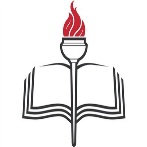 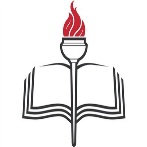 TEMA 4 - VELİ VE ÇEVREStratejik Hedef 8.1:Veli toplantılarına katılımı arttırmakPG 8.1.1: Veli toplantılarına katılan veli sayısıStratejik Hedef 8.2: Velilere yönelik verilen hizmetlerin (izin, öğrenci belgesi) niteliğini arttırmak.Stratejik Hedef 8.3:Okul aile birliği bünyesinde tüm velileri etkin kılmak   48	TEMAÇALIŞANLARTEMA 5 - ÇALIŞANLARStratejik Hedef 9.1: Mesleki ve teknolojik alanda açılan mahalli hizmetiçi kurs ve seminerlerine katılımı artırarak eğitim öğretimin niteliğini artırmakPG 9.1.1: Teknolojik donanımları derslerinde kullanan öğretmen sayısı,PG 9.1.2: Alınan toplam kurs ve seminer saati sayısıPG 9.1.3: Düzenlenen kurs ve seminerlere katılan öğretmen sayılarıStratejik	Hedef	9.2:Öğretmenlerin	teknolojiyi	bir	araç	olarak	etkin	kullanma kapasitelerini arttırmak.PG 9.2.1: Teknolojik gelişmeleri yakından takip eden öğretmen sayısı   50	IV.	BÖLÜMİZLEME	veDEĞERLENDİRMEİzleme ve Değerlendirme•□Her yılın başında o yıl gerçekleştirilecek her bir hedef veya faaliyet için, sorumlu kişiler belirlenecektir. Bu kişilerin, öğrenen okul anlayışını bir davranış olarak benimsemişolmasına dikkat edilecektir.•□Her çalışma yılı veya dönemi için veya faaliyet için bir eylem planı hazırlanacaktır.Sorumlu kişi veya ekipler her ay rapor düzenleyerek amaca ulaşma veya hedefin gerçekleşme düzeyi hakkında bilgi sunacaklardır.• Faaliyetler performans göstergelerine göre değerlendirilecektir. Bu bakımdan her çalışma öncesinde performans göstergeleri gözden geçirilecektir.•□Çalışmalarda verilerin kullanılması ve her şeyin rakamlarla ifade edilmesi sağlanacaktır.•□Tüm çalışmalar şeffaflık ve hesap verebilirlik ilkesine uygun olarak gerçekleştirilecektir.•□Yapılan çalışmaların sonucuna göre Stratejik Plan gözden geçirilecektir.Ethem KARA                         Süleyman ER                     İsmail GÜLLÜOkul Müdürü                    Okul Aile Bir. Başkanı               Şube MüdürüOLUR…/02/2016Nazmi AVCIİlçe Milli Eğitim MüdürüSTRATEJİK PLANLAMA ÇALIŞMA VE KOORDİNASYON  EKİBİSTRATEJİK PLANLAMA ÇALIŞMA VE KOORDİNASYON  EKİBİAdı SoyadıUnvanıEthem KARAOkul  MüdürüBurcu ASLANMüdür YardımcısıSTRATEJİK PLANLAMA ÇALIŞMA   EKİBİSTRATEJİK PLANLAMA ÇALIŞMA   EKİBİAdı SoyadıUnvanıBurcu ASLAN Müdür YardımcısıŞebnem TURGUTFen Bilimleri ÖğretmeniSelçuk DOĞRUTürkçe ÖğretmeniFatma ERTÜRK TUFANSosyal Bilgiler ÖğretmeniSüleyman EROkul Aile Birliği BaşkanıHatice ÇAKIROkul Öğrenci Meclisi BaşkanıPaydaşlarİç Payd aşDış PaydaşDış PaydaşDış PaydaşYara rlanı cıNeden PaydaşPaydaş GörüşüÖne m Der.Paydaşlarİç Payd aşTOSOTYara rlanı cıNeden PaydaşPaydaş GörüşüÖne m Der.BankalarXStratejik Ortak/Tedarikç i2Basın ve MedyaXStratejik Ortak2Halk Eğitim MerkeziXXXBağlı Kurum/Temel Ortak1HayırseverlerXXTedarikçi2İlçe KaymakamlarıXTemel Ortak2Toplum Sağlığı MerkeziXXXTemel Ortak/Tedarikç i2KaymakamlıkXXBağlı Kurum/Temel Ortak1MalmüdürlüğüXXTemel Ortak/Tedarikç i2MEM PersoneliXXÇalışan1MEM YöneticileriXÇalışan1MuhtarlıklarXMuhtarlıklar2Okul Aile BirlikleriXXXTemel Ortak/Tedarikç i1Okul YöneticileriXXÇalışan1ÖğrencilerXYararlanıcı1ÖğretmenlerXXÇalışan/Yararl anıcı1Özel Öğretim kurumlarıXXÇalışan/Temel Ortak1SendikalarXStratejik Ortak1Seyitgazi BelediyesiXXTemel Ortak/Tedarikç i2VelilerXYararlanıcı1NoPersonel Bilgisi (2015-2016)KadınErkekToplam118-29 yaş arası çalışan sayısı3252Müdür0113Müdür Yardımcısı1014Ana sınıfı, Okul öncesi öğretmen sayısı1015Sınıf öğretmeni sayısı3036Sözleşmeli Öğretmen(4/B)0007Yöneticilerden lisans mezunu sayısı1128Öğretmenlerden lisans mezunu sayısı6399Genel kültür dersleri öğretmeni sayısı1011030-40 yaş arası çalışan sayısı4261141-50 yaş arası çalışan sayısı000NoBranşHaftalık Ders SaatiMevcutİhtiyaçİhtiyaç Giderme Şekli1Beden Eğitimi801 Branş Öğretmeni derse giriyor.2Bilişim Teknolojileri401Branş dışıöğretmen giriyor.3Din Kült. ve Ahl.Bil.801Branş dışıöğretmen giriyor.4Fen ve Teknoloji1610Branş öğretmeni giriyor.5Görsel Sanatlar/Resim401Branş dışıöğretmen derse giriyor.6İlköğretim Matematik Öğr.2010Branş öğretmeni giriyor.7İngilizce2010Branş öğretmeni giriyor..8Müzik400Branş dışıöğretmen giriyor.9Okul Öncesi Öğrt3010Ücretli öğrt.çalışiıyor.10Rehber Öğretmen001Sınıf rehber öğretmen lerince bu hizmet verilmeye çalışılıyor.11Sınıf Öğretmenliği030Kadrolu sınıf öğretmenleri çalışıyor.12Türkçe2210Branş öğr.giriyor.13Teknoloji ve Tasarım410Branş öğretmeni giriyor..14Sosyal Bilgiler1210Branş öğr.giriyor.NoGelir Kalemleri2013-2014 (TL)2014-2015 (TL)1Toplam Bağış2,200-TOPLAM2,2000NoGider Kalemleri (OAB)2013-2014(TL)2014-2015 (TL)1Kırtasiye-Temizlik Malzemesi-Spor Malzemesi231,63220TOPLAM231,63220NoGider Kalemleri (Anasınıfı)2013-2014 (TL)2014-2015 (TL)1100100TOPLAM100100NoTeknolojik AraçlarMevcutİhtiyaçYararlanma/Kul lanma DüzeyiYararlanma/Kul lanıma Uyguluk Durumu1Fotokopi makinesi20Kullanılıyor.Kullanılır durumda.2Projeksiyon cihazı302 tanesi Kullanılıyor.Kullanılır durumda3Televizyon20Kullanılıyor.Kullanıma uygun.4Anfi10Kullanılıyor.Kullanıma uygun.5Yazıcı20Kullanılıyor.Kullanıma uygun.6İnternet hattı10Kullanılıyor.Kullanıma uygun.7Telefon Hattı Sayısı10Kullanılıyor.Kullanıma uygun.8Tarayıcı10Kullanılıyor.Kullanıma uygun.9Mikrofon20Kullanılıyor.Kullanıma uygun.10Güvenlik Kamerası10Kullanılıyor.Kullanıma uygun11Tepegöz20Kullanılıyor.Kullanıma uygun.12Diğer birim ve bölümlerdeki bilgisayar1010KullanılamıyorKullanıma uygun değil.13Dvd player01YokYok14Ses sistemi10KullanılıyorKullanıma Uygun15Eğitim Yazılımları01YokYok16Ofis Yazılımları01YokYokNoBina ve BölümleriMevcutİhtiyaçYararlanma/Kul lanma DüzeyiYararlanma/Kul lanıma Uyguluk Durumu1Anasınıfı10Yararlanılıyor.Kullanıma uygun.2Fen Laboratuarı10Yararlanılıyor.Kullanılıyor.3Öğretmenler Odası10Yararlanılıyor.Kullanılıyor.4Yönetici Odası10Yararlanılıyor.Kulanıma Uygun.5Memur Odası00YokYok6Psikolojik Danışman ve Rehber Öğretmen Odası01YokYok7Derslik Sayısı (Anasınıfı Olarak Kullanılan)10Yararlanılıyor.Kullanıma uygun.8Derslik Sayısı (Kullanılan, Kullanılmayan Dahil)80Yararlanılıyor.Kullanıma uygun.9Derslik Sayısı (Kullanılmayan)10YokYok10Yardımcı Hizmetliler Odası01YokYok11Kantin01Yok     Yok12Depo01YokYok13Çalışan Erkek WC10Kulanılıyor.Kullanıma uygun.14Çalışan Bayan WC10Kullanılıyor.Kullanıma Uygun.15Öğrenci Erkek WC20Kullanılıyor.Kullanıma uygun.16Öğrenci Bayan WC20Kullanılıyor.Kullanıma uygun.17Toplantı Salonu01YokYok18Arşiv10Kullanılıyor.Kullanıma uygun.19Bilgisayar Laboratuarı Sayısı01      Yok.         Yok.20Çok Amaçlı Salon Sayısı10Kullanılıyor.Kullanıma uygun.21Kütüphane Sayısı (Sınıf Kitaplıkları Hariç)10Kullanılıyor.Kullanıma uygun.22Lavabo Sayısı240Kullanılıyor.Kullanıma uygun.NoDiğer VarlıklarMevcutİhtiyaçYararlanma/Kul lanma DüzeyiYararlanma/Kul lanıma Uyguluk Durumu1Voleybol Direkleri10Kullanılıyor.Kullanıma uygun durumda.2Basketbol Potaları02YokYok3Oyun Alanları20Kullanılıyor.Kullanıma uygun durumda4Atatürk Büstü10Kullanılıyor.kullanıma uygun durumda.5Bayrak Direği10Kullanılıyor.Kullanıma uygun durumda.6Bahçe İçin Çöp Tenekesi30Kullanılıyor.Kullanıma uygun durumda.7Anasınıfı Oyun Alanı01YokYok8Okul İhata Duvarı10Kullanılıyor.Kullanıma uygun durumda.